Информация о рассмотрении обращений граждан в Администрации Щёлковского муниципального района и в городских и сельских поселениях района в первом полугодии 2018 годаВ первом полугодии в Администрацию Щёлковского муниципального района поступило 27700 обращений граждан, что в 1,7 раза больше чем в первом полугодии 2 017 года.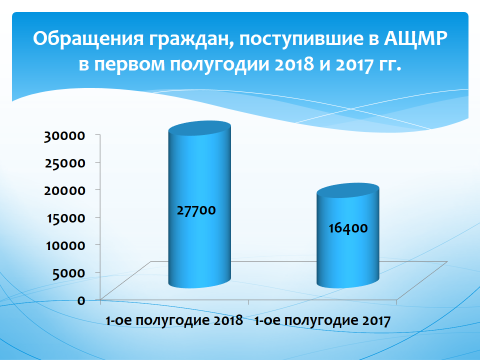 70 % от общего количества обращений – обращения, поступившие с портала «Добродел»  - это 19300 обращений. 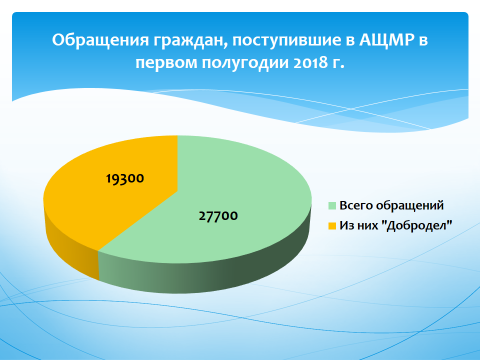 В сравнении с аналогичным периодом 2017 года количество обращений  с портала «Добродел»  увеличилось в 1,9 раза.  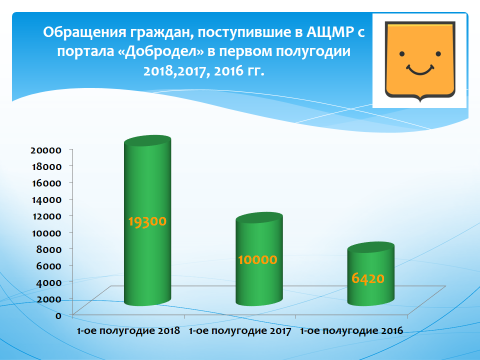 В первом полугодии 2018 года наибольшее количество обращений поступило по вопросам:78% -  жилищно-коммунальное и дорожное хозяйство;6% -  экология и землепользование 3,2 % -  строительство и архитектура2,5% -  вопросы образования, физической культуры и спорта, социальные, вопросы культуры;2% -  жилищные вопросы.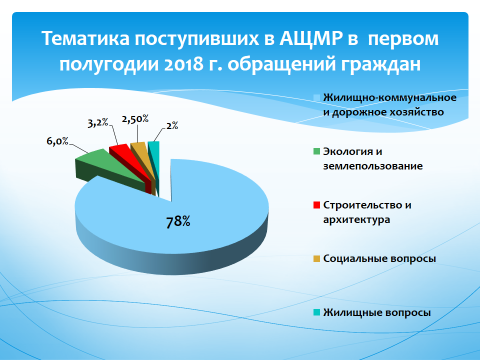 ЛИЧНЫЙ ПРИЕМНа личном приеме в первом полугодии 2018 года было принято 278 граждан, из них – 101 Валовым А.В., что в 1,3 раза  меньше, чем в первом полугодии 2017 года. 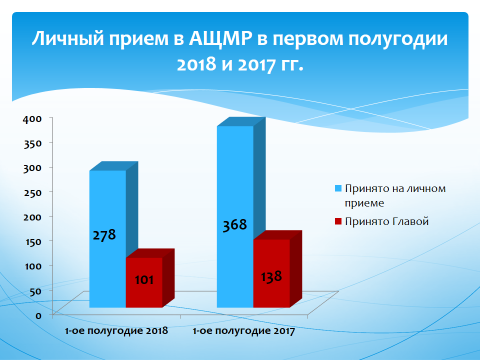 В поселениях Щёлковского муниципального района:В первом полугодии 2018 года в администрации городских и сельских поселений Щёлковского муниципального района поступило 1769 обращений граждан, это  на 13% меньше, чем соответствующем периоде прошлого года.  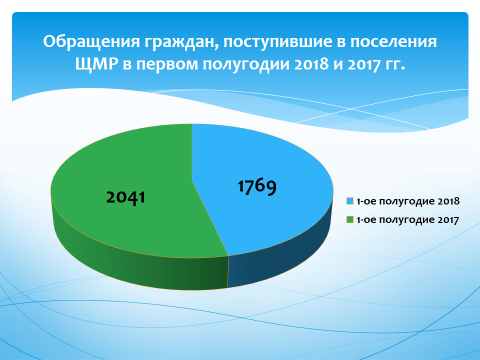 Наибольшее количество обращений поступило по следующим вопросам:- 39 % - коммунальное и дорожное хозяйство;- 25 % - жилищные вопросы; - 20% - экологии и землепользование;-  2 % - торговли и бытового обслуживания.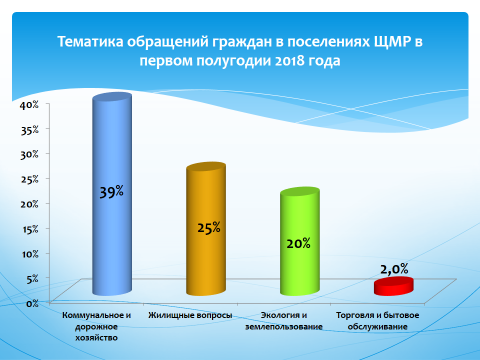 Личный приемВ ходе личного приема в городских и сельских поселениях Щёлковского муниципального района в первом полугодии 2018 года было принято 212 граждан, что почти в 2 раза меньше, чем в первом полугодии 2017 года.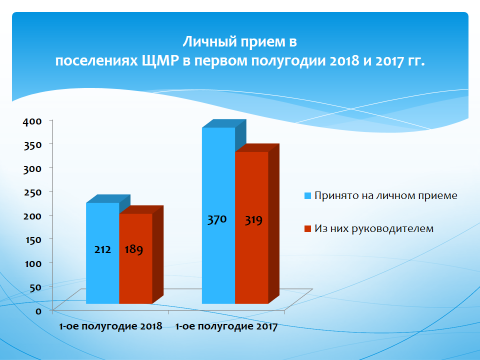 